Supplementary tables and figureseFig1: Consort figureeTable1: Comparison of risk cohortseTable2: Description of outcome NDD codes by data sourceExposure algorithmeFig2: The association between maternal exposure to mental illness or infection and autism/ASD, ADHD, cerebral palsy, intellectual disability and epilepsy for boys and girlsetable3: Sensitivity analyseseFig1:  Consort figureeTable1: Characteristics of cohortseTable2: Description of outcome NDD codes by data sourceThe CPRD read codes for ADHD, ASD, ID, CP and epilepsy are available at github.Mental illness exposure algorithm The algorithm considers common mental illness to be episodic, and takes account of the reality that a diagnosis of depression or anxiety will only be entered once into a person’s primary care record. Therefore mental illness within a given period (in pregnancy, 1 year or 2 years before pregnancy) was calculated using the following rules:Record of a diagnosis of anxiety or depression in the period.Record of a prescription to treat anxiety or depression in the period, where there was a historic diagnosis of anxiety or depression.Record of a symptom of anxiety or depression in the period, where there was a historic diagnosis of anxiety or depression.Record of a symptom of anxiety or depression within 3 months of a prescription for anxiety or depression in the period.See github for list of exposure prescriptions, symptoms, and diagnoses.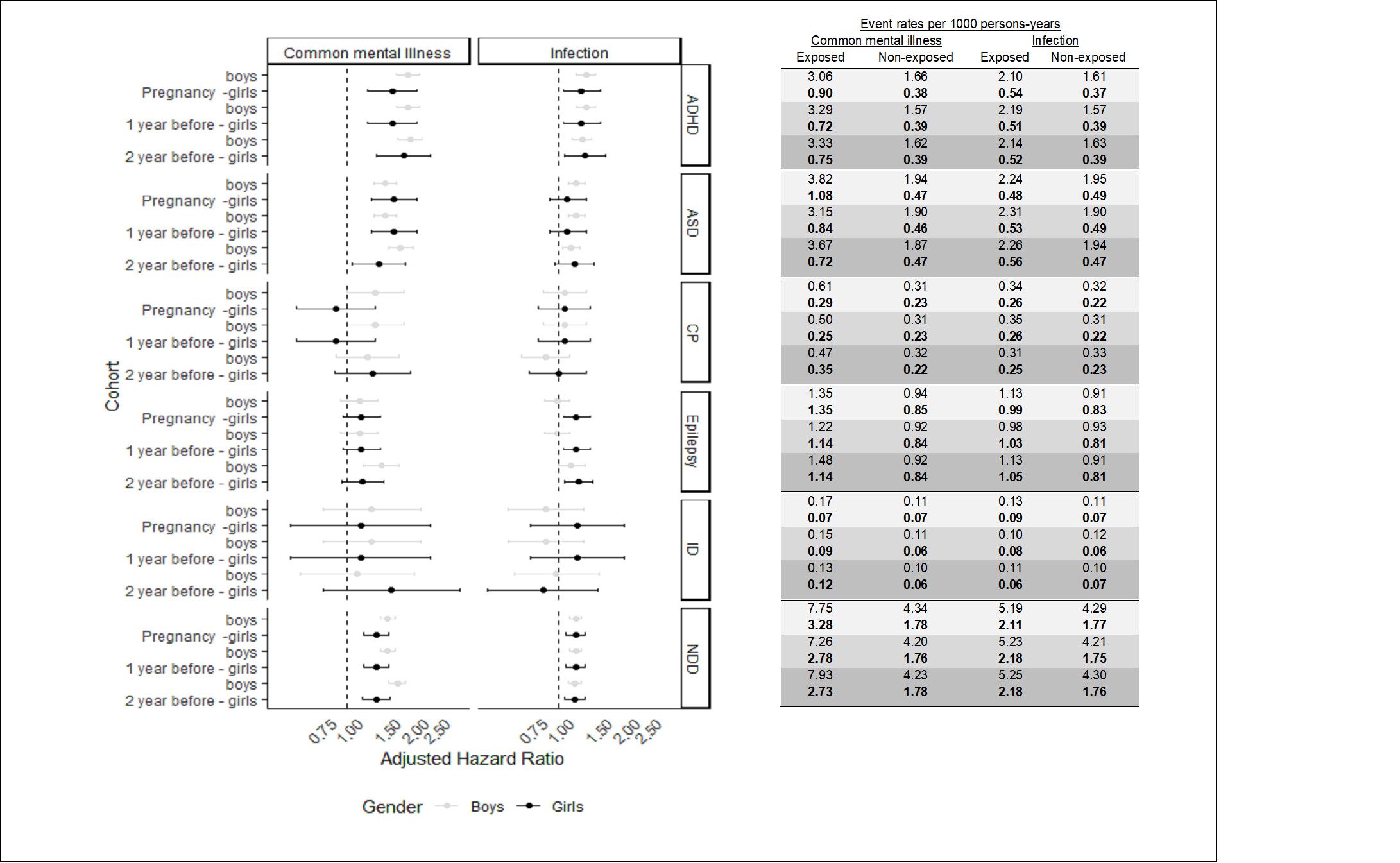 eFig2: The association between maternal exposure to mental illness or infection and autism/ASD, ADHD, Cerebral palsy, Intellectual disability and Epilepsy for boys and girls. Model adjusted for; maternal; age, smoking status, alcohol or substance misuse, BMI; comorbidities, maternal history of NDD (yes/no), child; gender, ethnicity, birth year and order and area; region, and index of multiple deprivation, maternal mental illness adjusted for maternal infection and maternal infection adjusted for maternal mental illness.  etable3: Sensitivity analysesModel adjusted for; maternal; age, smoking status, comorbidities, BMI, history of NDD; child; gender, ethnicity, birth year; and area; region and level  of deprivation.Pregnancy(N=410,461)1 year before(N= 351,614)2 years before(N=301,779)Common mental illness N (%)Exposed 20,579 (5.0)34,438 (9.8)27,840 (9.2)Infection N (%)Exposed 90,482(22.0)82,062 (23.3)70,011 (23.2)Maternal age at startMedian [IQR]30 [26-34]29 [25-33]28 [24-32]Maternal BMIMedian [IQR]24.1 [21.5-28.0]23.7 [21.2-27.3]23.6 [21.1-27.1]Missing N (%)172,121 (41.9%)144,243 (41.0%)128,967 (42.7%)Charlson comorbidity index N (%)08,773(2.1)7,584 (2.2)5,892 (2.0)Charlson comorbidity index N (%)1348,321 (84.9)299,433 (85.2)259,175 (85.9)Charlson comorbidity index N (%)250,289(12.3)42,034 (12.0)34,741 (11.5)Charlson comorbidity index N (%)3 or more3,078 (0.8)2,563 (0.7)1,971 (0.7)Smoking status N (%)Never smoked199,973 (48.7)171,132 (48.7)143,229 (47.5)Smoking status N (%)Ex-smoker33,223 (8.1)26,056 (7.4)20,060 (6.7)Smoking status N (%)Current smoker116,295 (28.3)100,431 (28.6)82,942 (27.5)Smoking status N (%)Not known60,970 (14.9)53,995 (15.4)55,548 (18.4)Mother NDD N (%)Any11,464 (2.8)9,758 (2.8)8,449 (2.8)Child gender N (%)Female199,758 (48.7)171,200 (48.7)146,908 (48.7)Ethnicity N (%)Asian/British Asian18,686 (4.6)14,356 (4.1)11,260 (3.7)Ethnicity N (%)Black/ black British8,687 (2.1)6,733 (1.9)5,229 (1.7)Ethnicity N (%)Mixed11,196 (2.7)9,260 (2.6)7,766 (2.6)Ethnicity N (%)Other5,452 (1.3)4,104 (1.2)3,170 (1.1)Ethnicity N (%)White311,388 (75.9)270,748 (77.0)235,480 (78.0)Ethnicity N (%)Unknown55,052 (13.4)46,413 (13.2)38,874 (12.9)IMD N (%)167,043(16.3)56,338 (16.0)46,942 (15.6)273,769 (18.0)62,795 (17.9)53,338 (17.7)377,943 (19.0)66,462 (18.9)56,754 (18.8)486,517 (21.1)74,341 (21.1)64,145 (21.3)5105,189 (25.6)91,678 (26.1)80,600 (26.7)Child NDD N (%)Any11,165 (2.7)9,637 (2.7)8,426 (2.8)Gestational age Median [IQR]40 [38.7-40]40 [38.7-40]40 [38.6-40]Missing N (%)41,055 (10.0%)35,298 (10.0)30,022 (9.95)Birthweight N (%)<2000g4,887 (1.2)4,234 (1.2)3,684 (1.2)Missing N (%)104,858 (25.6)90,203 (25.7)76,849 (25.5)Data sourceData sourceData sourceOutcomeCPRD prescriptions HES diagnosis at Outpatient visitHES ICD10 diagnosis at hospital admission ADHDBNF chapter 4, section 4, paragraph 0 (excluding caffeine)F84F84ASDNAF90F90IDNAF70-F79F70-F79Cerebral PalsyNAG40G40EpilepsyNAG80-G83G80-G83Maternal mental illness in pregnancyMaternal mental illness in pregnancyInfection in pregnancyInfection in pregnancyCohortRate (per 1000 person years)HRAdjusted HRRate (per 1000 person years)HRAdjusted HRRestricted to women in all three cohorts N=(301,779)Pregnancy 5.56 versus 3.101.83 (1.66 to 2.01)1.58 (1.43 to 1.73)3.57 versus 2.991.23 (1.16 to 1.30)1.17 (1.11 to 1.24)1-year before5.12 versus 3.031.72 (1.60 to 1.84)1.50 (1.40 to 1.62)3.78 versus 3.031.25 (1.19 to 1.32)1.21 (1.14 to 1.27)Restricted to children with known gestational agePregnancy (N= 369,406)5.87 versus 3.261.87 (1.71 to 2.04)1.62 (1.49 to 1.78)3.80 versus 3.141.26 (1.19 to 1.33)1.21 (1.14 to 1.28)1-year before (N= 316,316)5.17 versus 3.181.66 (1.36 to 1.79)1.47 (1.36 to 1.58)3.98 versus 3.171.26 (1.20 to 1.33)1.21 (1.14 to 1.28)2-year before (N=271,757)5.50 versus 3.191.77 (1.64 to 1.90)1.61 (1.49 to 1.74)3.91 versus 3.231.22 (1.15 to 1.30)1.17 (1.10 to 1.24)